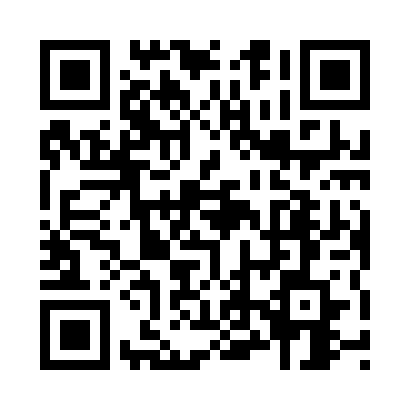 Prayer times for Camp Wyman, Missouri, USAMon 1 Jul 2024 - Wed 31 Jul 2024High Latitude Method: Angle Based RulePrayer Calculation Method: Islamic Society of North AmericaAsar Calculation Method: ShafiPrayer times provided by https://www.salahtimes.comDateDayFajrSunriseDhuhrAsrMaghribIsha1Mon4:095:431:075:028:3110:042Tue4:105:431:075:028:3110:033Wed4:115:441:075:028:3010:034Thu4:125:441:075:028:3010:035Fri4:125:451:075:028:3010:026Sat4:135:451:085:038:3010:027Sun4:145:461:085:038:2910:018Mon4:155:461:085:038:2910:019Tue4:165:471:085:038:2910:0010Wed4:165:481:085:038:289:5911Thu4:175:481:085:038:289:5912Fri4:185:491:085:038:289:5813Sat4:195:501:095:038:279:5714Sun4:205:501:095:038:279:5715Mon4:215:511:095:038:269:5616Tue4:225:521:095:038:259:5517Wed4:235:531:095:038:259:5418Thu4:245:531:095:038:249:5319Fri4:265:541:095:038:249:5220Sat4:275:551:095:038:239:5121Sun4:285:561:095:028:229:5022Mon4:295:571:095:028:219:4923Tue4:305:571:095:028:219:4824Wed4:315:581:095:028:209:4725Thu4:325:591:095:028:199:4626Fri4:336:001:095:028:189:4427Sat4:356:011:095:018:179:4328Sun4:366:021:095:018:169:4229Mon4:376:021:095:018:159:4130Tue4:386:031:095:018:149:3931Wed4:396:041:095:008:139:38